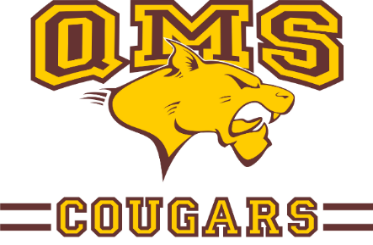 Quispamsis Middle SchoolGrade 6 French Immersion & English Supplies2020-2021Binder (2”)Subject dividers (1 pack)Loose-leaf (1 pkg)Graph paper (1 pkg)Notebook (1 x pack of 4)					Pencil case						Pens	(1 x 12 pkg)					 Pencils (2 x 12 pkg)Pencil Sharpener					 Erasers (2)	Glue stick (1)						Highlighters (2)						Calculator (basic)	Small ruler	SketchbookFine Sharpie-type permanent markerPencil CrayonsScissors	French–English DictionaryHeadphones (Plug in type)Sneakers and change of clothes for Physical Education					Please put student name on ALL items* Communication will be provided as to what specific items to bring to school in the fall.